Parish Council of BroughtonChair Person: Mary BradleyClerk: Becx Carter, 40 Windebrowe Avenue, Keswick, Cumbria, CA12 4JATel: 077866 78283. Email: broughtonparishclerk@hotmail.comAgenda for the Broughton Parish Council Meeting to be held on the 23rd February 2021 at 19:00 in the below virtual meeting room to transact the business contained in the below agenda.


Please join my meeting from your computer, tablet or smartphone. 
https://global.gotomeeting.com/join/200449565 

You can also dial in using your phone. 
United Kingdom: 0330 221 0088 

Access Code: 200-449-565 

New to GoToMeeting? Get the app now and be ready when your first meeting starts: 
https://global.gotomeeting.com/install/200449565 Please ensure with any personal IT used, that your anti-virus software and computer has been updated fully as no liability will be accepted by the Council for any malicious acts/viruses etc when using this third-party system. Telephone charges are dependent on your telephone contract (i.e. if you have inclusive minutes within your contract). Please note that Broughton Parish Council accept no responsibility or liability for any charges incurred by any attendee joining this call. 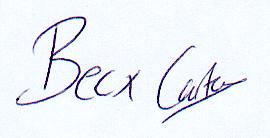 15th February 2021AgendaDear Councillor. You are summoned to attend the below meeting of the Broughton Parish Council. If you are unable to attend, please pass your apologies to the clerk in advance of the meeting. Note: The meeting may be recorded for the purpose of minute taking and the recording will be disposed of within 24 hours. 25/2021 Apologies for absenceTo receive and accept apologies and note the reasons for absence26/2021 Requests for dispensations and declaration of interestsRequest for DispensationThe clerk to report any requests received since the previous meeting for dispensations to speak and\or vote on any matter where a member has a disclosable pecuniary interest. To receive declarations by elected and co-opted members of interests in respect of items on this agenda.Declarations of InterestMembers are reminded that, in accordance with the revised Code of Conduct, they are required to declare any disclosable pecuniary interests or other registrable interests which have not already been declared in the Council’s Register of Interests.  (It is a criminal offence not to declare a disclosable pecuniary interest either in the Register or at the meeting.) Members may, however, also decide, in the interests of clarity and transparency, to declare at this point in the meeting, any such disclosable pecuniary interests which they have already declared in the Register, as well as any other registrable or other interests.If a Member requires advice on any item involving a possible declaration of interest which could affect his/her ability to speak and/or vote, he/she is advised to contact the clerk at least 24 hours in advance of the meeting.27/2021 Minutes of the meeting held 12th January 2021 & 19th January 2021To authorise the Chairman to sign, as a correct record the minutes of the aforementioned Parish Council meetings. 28/2021 Public Participation (Max 3 mins per person) Max session length 10minsTo receive previously notified written public questions- Members of the public who wish to submit written representation are requested to contact the Parish Clerk in writing not later than 17:00 on the Saturday prior to the meeting.Your request must outline the question you will be raising.This is at the Chairman’s discretion and no decisions can be made on items brought to the attention of the Parish Council under this item. 29/2021 Applications for Co-optionTo receive applications for co-option for the two vacant seats on Broughton Parish Council30/2021 Reports from visiting councillors & Police- For information31/2021 Clerks ReportSee Clerks Report Circulated with agendaPennybridge Footpath Diversion Consultation32/2020 Play-areaPark fencing33/2020 AllotmentsClearance of Allotment Plots prior to Spring 34/2020 Parish Maintenance & Highways Drainage Winder Lonnin35/2020 Correspondence- For discussionOther items of correspondence for information are listed in the Clerks ReportMP Mark Jenkinson- Discussion regarding Planning Reforms36/2020 Planning ApplicationsA revised list will be circulated at the meeting if required due to timescales.Ref:		HOU/2021/0001Location:	75 Main Street, Great Broughton, Cockermouth,Proposal:	Re-submission of application HOU/2020/0183 for new parking, new first floor window and extensionRef: 		VAR/2021/0003Location:	Land at Former RNAD Derwent ForestProposal:	Variation to approved application 2/2017/0219 to amend the dwelling type on plot 1037/2020 Planning Decisions None at the time of agenda production 38/2020 Finance, Accounts & GovernancePayment of Accounts- Listed on Statement of Accounts- Circulated with meeting papersApproval of monthly Bank Reconciliation and Spend Against Budget Report- Circulated with meeting papers Grass Cutting/Parish Maintenance Tender for Approval Authorisation of budget for bench repairs39/2020 Councillors Matters An opportunity for Councillors to raise new issues- No decisions can be made on these matters, but the Clerk may make investigations and/or they may be placed on a future agenda of the Council 40/2020 Date of next meeting16th March 2021 at 19:00- Virtual Meeting Room20th April 2021 at 19:00- Virtual Meeting Room18th May 2021 at 19:00 (APM & AGM)- Virtual Meeting Room15th June 2021 at 19:00- TBC20th July 2021 at 19:00- TBC21st September 2021 at 19:00- TBC19th October 2021 at 19:00- TBC30th November 2021 at 19:00- TBC18th January 2022 at 19:00- TBC